Plnění bude financováno z: ŘVC - Příprava a vypořádání staveb, číslo ISPROFOND 500 554 0004, položka „Stupeň Přelouč II“, číslo projektu 327 520 1002. Plnění není pro ekonomickou činnost ŘVC ČR--- podpisová strana následuje------ podpisová strana---Vystavil: 			Schvaluje: 		XXXXXXXXXXXXXXXXX	Ing. Lubomír Fojtů	OPR	ředitel ŘVC ČRSouhlasí:			XXXXXXXXXXXXXXXXX	Správce rozpočtuZa dodavatele převzal a akceptuje:Dne:OBJEDNÁVKA č. 246/2022OBJEDNÁVKA č. 246/2022OBJEDNÁVKA č. 246/2022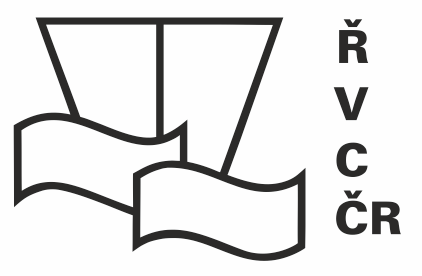 Odběratel:Ředitelství vodních cest ČRDodavatel:Vladimír VrabecAdresa:Nábřeží L. Svobody 1222/12Adresa:Na magistrále 768Adresa:110 15 Praha 1Adresa:280 02, Kolín IIIČ:67981801IČ:62474961DIČ:CZ67981801DIČ:CZ XXXXXXXXXXXXXXXXXDIČ:Není plátce DPHDIČ:Bankovní spojení:XXXXXXXXXXXXXXXXXBankovní spojení:XXXXXXXXXXXXXXXXXČíslo účtu:XXXXXXXXXXXXXXXXXČíslo účtu:XXXXXXXXXXXXXXXXXTel.:XXXXXXXXXXXXXXXXXTel.:XXXXXXXXXXXXXXXXXE-mail:XXXXXXXXXXXXXXXXXE-mail:XXXXXXXXXXXXXXXXXOrganizační složka státu zřízená Ministerstvem dopravy, a to Rozhodnutím ministra dopravy a spojů České republiky č. 849/98-KM ze dne 12.3.1998 (Zřizovací listina č. 849/98-MM ze dne 12.3.1998, ve znění Dodatků č.1, 2, 3, 4, 5, 6, 7, 8, 9, 10, 11 a 12)Organizační složka státu zřízená Ministerstvem dopravy, a to Rozhodnutím ministra dopravy a spojů České republiky č. 849/98-KM ze dne 12.3.1998 (Zřizovací listina č. 849/98-MM ze dne 12.3.1998, ve znění Dodatků č.1, 2, 3, 4, 5, 6, 7, 8, 9, 10, 11 a 12)Úřad příslušný podle §71 odst.2 živnostenského zákona: Městský úřad KolínÚřad příslušný podle §71 odst.2 živnostenského zákona: Městský úřad KolínObjednáváme u Vás: Objednáváme u Vás: Provedení základního monitoringu přítomnosti modrásků rodu Phengaris (Maculinea) pro území záměru Stupeň Přelouč II a jeho okolí pro stanoviště Slavíkovy ostrovy, Lohenice a Labišťata v rozsahu do 30 monitorovaných ploch. Výstupem bude verifikace přítomnosti imag motýlů nebo nulový výsledek pro jednotlivé plochy a tam, kde budou modrásci zjištěni i kvalifikovaný subjektivní odhad jejich denzity oproti předchozím sezónám (nárust/pokles) bez použití výpočetních modelů založených na zpětném odchytu značených jedinců. Závěrečná zpráva monitoringu bude mj. obsahovat popis metodiky a výsledků, závěry - tj. odhad, zda počet imag narostl či se snížil a přehled citované literatury, eventuálně přílohy).Výstup bude předán 2x v tištěné podobě a 2x na CD. Textová část bude uložena ve formátu *.doc - Microsoft Word 2000, obrázky *.tif nebo *.jpg. Dokumentace bude kompletně zpracována také ve formátu *.pdf - Adobe Akrobat.Provedení základního monitoringu přítomnosti modrásků rodu Phengaris (Maculinea) pro území záměru Stupeň Přelouč II a jeho okolí pro stanoviště Slavíkovy ostrovy, Lohenice a Labišťata v rozsahu do 30 monitorovaných ploch. Výstupem bude verifikace přítomnosti imag motýlů nebo nulový výsledek pro jednotlivé plochy a tam, kde budou modrásci zjištěni i kvalifikovaný subjektivní odhad jejich denzity oproti předchozím sezónám (nárust/pokles) bez použití výpočetních modelů založených na zpětném odchytu značených jedinců. Závěrečná zpráva monitoringu bude mj. obsahovat popis metodiky a výsledků, závěry - tj. odhad, zda počet imag narostl či se snížil a přehled citované literatury, eventuálně přílohy).Výstup bude předán 2x v tištěné podobě a 2x na CD. Textová část bude uložena ve formátu *.doc - Microsoft Word 2000, obrázky *.tif nebo *.jpg. Dokumentace bude kompletně zpracována také ve formátu *.pdf - Adobe Akrobat.Dodavatel je oprávněn vystavit daňový doklad pouze na základě oprávněnou osobou odběratele odsouhlaseného a podepsaného předávacího protokolu. Oprávněnou osobou odběratele pro převzetí předmětu plnění této objednávky je XXXXXXXXXXXXXXXXX, specialista, referent oddělení přípravy.Předpokládaná cena celkem je        99.500,- Kč bez DPH                                              	           120.395,- Kč vč. DPHDodavatel je oprávněn vystavit daňový doklad pouze na základě oprávněnou osobou odběratele odsouhlaseného a podepsaného předávacího protokolu. Oprávněnou osobou odběratele pro převzetí předmětu plnění této objednávky je XXXXXXXXXXXXXXXXX, specialista, referent oddělení přípravy.Předpokládaná cena celkem je        99.500,- Kč bez DPH                                              	           120.395,- Kč vč. DPHPlatební podmínky:Termín dodání:9. 9. 2022Datum vystavení:29. 7. 2022Záruční podmínky: